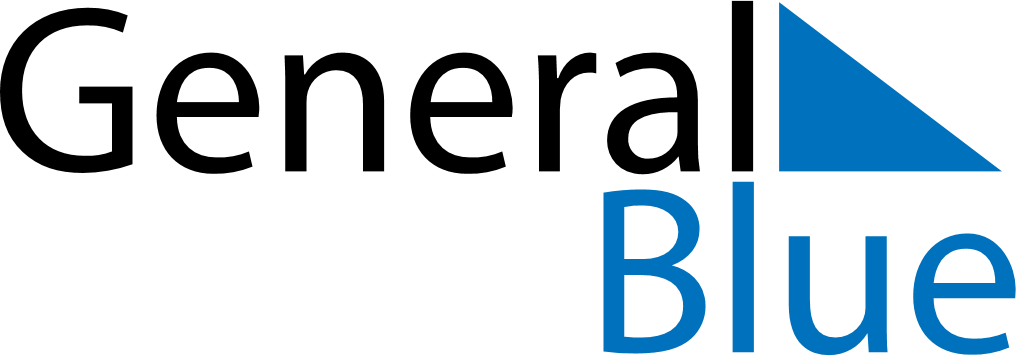 June 2024June 2024June 2024June 2024June 2024June 2024June 2024Lohtaja, Central Ostrobothnia, FinlandLohtaja, Central Ostrobothnia, FinlandLohtaja, Central Ostrobothnia, FinlandLohtaja, Central Ostrobothnia, FinlandLohtaja, Central Ostrobothnia, FinlandLohtaja, Central Ostrobothnia, FinlandLohtaja, Central Ostrobothnia, FinlandSundayMondayMondayTuesdayWednesdayThursdayFridaySaturday1Sunrise: 3:22 AMSunset: 11:25 PMDaylight: 20 hours and 2 minutes.23345678Sunrise: 3:20 AMSunset: 11:27 PMDaylight: 20 hours and 7 minutes.Sunrise: 3:17 AMSunset: 11:30 PMDaylight: 20 hours and 12 minutes.Sunrise: 3:17 AMSunset: 11:30 PMDaylight: 20 hours and 12 minutes.Sunrise: 3:15 AMSunset: 11:33 PMDaylight: 20 hours and 17 minutes.Sunrise: 3:13 AMSunset: 11:35 PMDaylight: 20 hours and 22 minutes.Sunrise: 3:11 AMSunset: 11:38 PMDaylight: 20 hours and 26 minutes.Sunrise: 3:09 AMSunset: 11:40 PMDaylight: 20 hours and 31 minutes.Sunrise: 3:07 AMSunset: 11:42 PMDaylight: 20 hours and 35 minutes.910101112131415Sunrise: 3:05 AMSunset: 11:44 PMDaylight: 20 hours and 39 minutes.Sunrise: 3:04 AMSunset: 11:46 PMDaylight: 20 hours and 42 minutes.Sunrise: 3:04 AMSunset: 11:46 PMDaylight: 20 hours and 42 minutes.Sunrise: 3:02 AMSunset: 11:48 PMDaylight: 20 hours and 45 minutes.Sunrise: 3:01 AMSunset: 11:50 PMDaylight: 20 hours and 49 minutes.Sunrise: 3:00 AMSunset: 11:51 PMDaylight: 20 hours and 51 minutes.Sunrise: 2:59 AMSunset: 11:53 PMDaylight: 20 hours and 54 minutes.Sunrise: 2:58 AMSunset: 11:54 PMDaylight: 20 hours and 56 minutes.1617171819202122Sunrise: 2:57 AMSunset: 11:55 PMDaylight: 20 hours and 58 minutes.Sunrise: 2:56 AMSunset: 11:56 PMDaylight: 20 hours and 59 minutes.Sunrise: 2:56 AMSunset: 11:56 PMDaylight: 20 hours and 59 minutes.Sunrise: 2:56 AMSunset: 11:57 PMDaylight: 21 hours and 1 minute.Sunrise: 2:56 AMSunset: 11:58 PMDaylight: 21 hours and 1 minute.Sunrise: 2:56 AMSunset: 11:58 PMDaylight: 21 hours and 2 minutes.Sunrise: 2:56 AMSunset: 11:59 PMDaylight: 21 hours and 2 minutes.Sunrise: 2:56 AMSunset: 11:59 PMDaylight: 21 hours and 2 minutes.2324242526272829Sunrise: 2:57 AMSunset: 11:59 PMDaylight: 21 hours and 1 minute.Sunrise: 2:58 AMSunset: 11:58 PMDaylight: 21 hours and 0 minutes.Sunrise: 2:58 AMSunset: 11:58 PMDaylight: 21 hours and 0 minutes.Sunrise: 2:58 AMSunset: 11:58 PMDaylight: 20 hours and 59 minutes.Sunrise: 2:59 AMSunset: 11:57 PMDaylight: 20 hours and 57 minutes.Sunrise: 3:01 AMSunset: 11:57 PMDaylight: 20 hours and 56 minutes.Sunrise: 3:02 AMSunset: 11:56 PMDaylight: 20 hours and 53 minutes.Sunrise: 3:03 AMSunset: 11:55 PMDaylight: 20 hours and 51 minutes.30Sunrise: 3:05 AMSunset: 11:53 PMDaylight: 20 hours and 48 minutes.